Poptávka na prodej chatPožadované službyNabídka musí obsahovat popis služeb, výši provize, reference na prodej rekreačních nemovitostí a nemovitostí sloužící pro účely ubytování a jejich počet, dobu existence společnosti, návrh smlouvy o zajištění/zprostředkování prodeje a kupní smlouvy na prodej nemovitosti.Termín pro doručení nabídky je 15.8.2022 s možností doručení na adresu SK Štětí, s.z., ČSA 51, 41108 Štětí nebo do datové schránky ckuwpba.Minimální rozsah služebRealitní služby:- návrh prodejní strategie a prodejní ceny- vyhledávání zájemců o koupi nemovitostí a pozemků- inzerce- prohlídka nemovitosti se zájemci o koupiPrávní služby:- příprava kupní smlouvy a eventuálně budoucí kupní smlouvy- advokátní úschova finančních prostředků- návrh na vklad vlastnického práva do katastru nemovitostí a převod nemovitosti-vyplacení prostředků z advokátní úschovyUmístění nemovitostiKatastrální území Račice (737330)List vlastnictví 639Vlastník SK Štětí, z.s., ČSA 51, 41108 ŠtětíParcelní číslo:	447/1 	3 062 m2447/9 	   374 m2447/10	     43 m2	st. 146 	   116 m2, součástí pozemku je stavbast. 147	   115 m2, součástí pozemku je stavbast. 148	   116 m2, součástí pozemku je stavbast. 149	   115 m2, součástí pozemku je stavba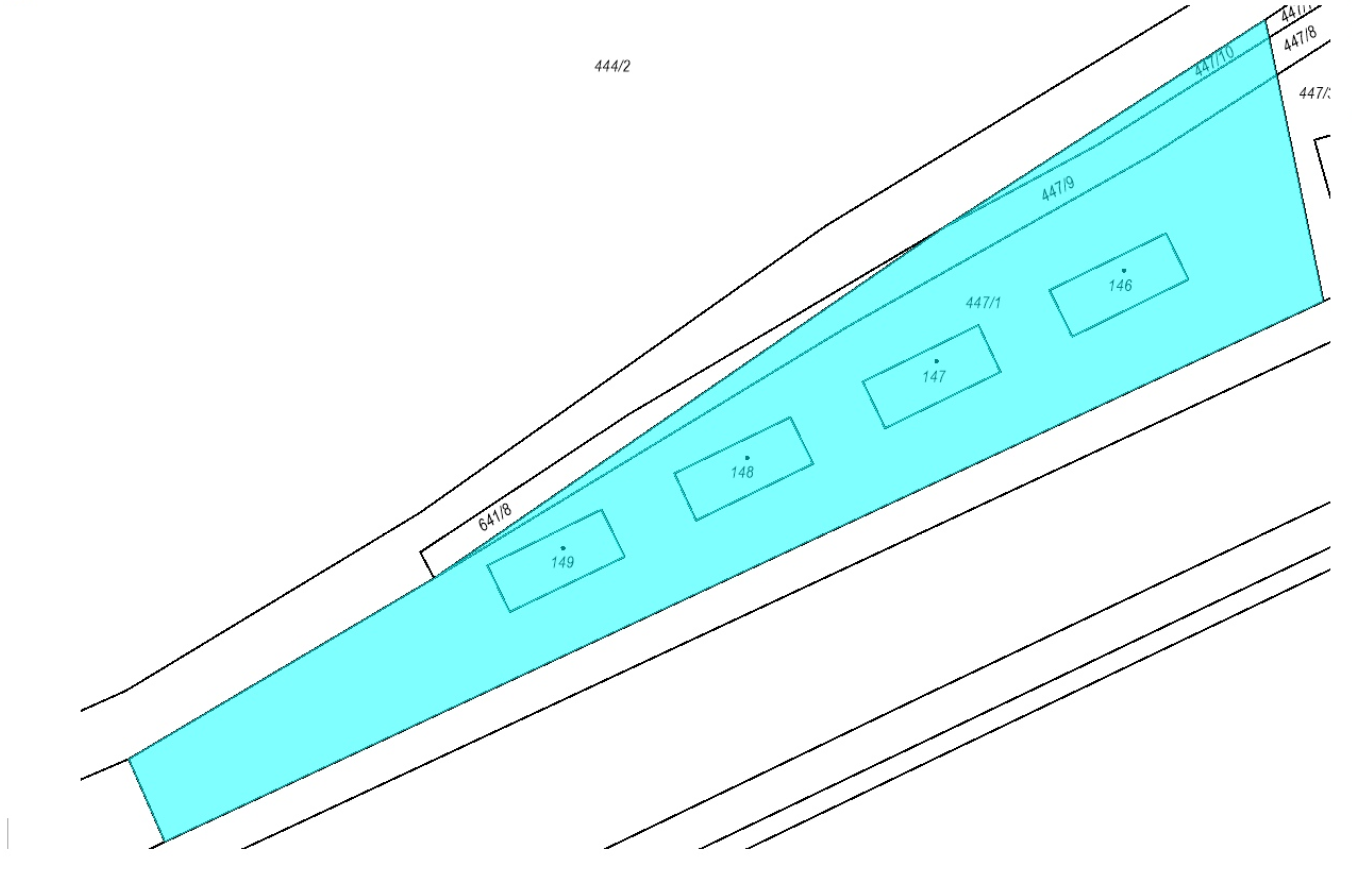 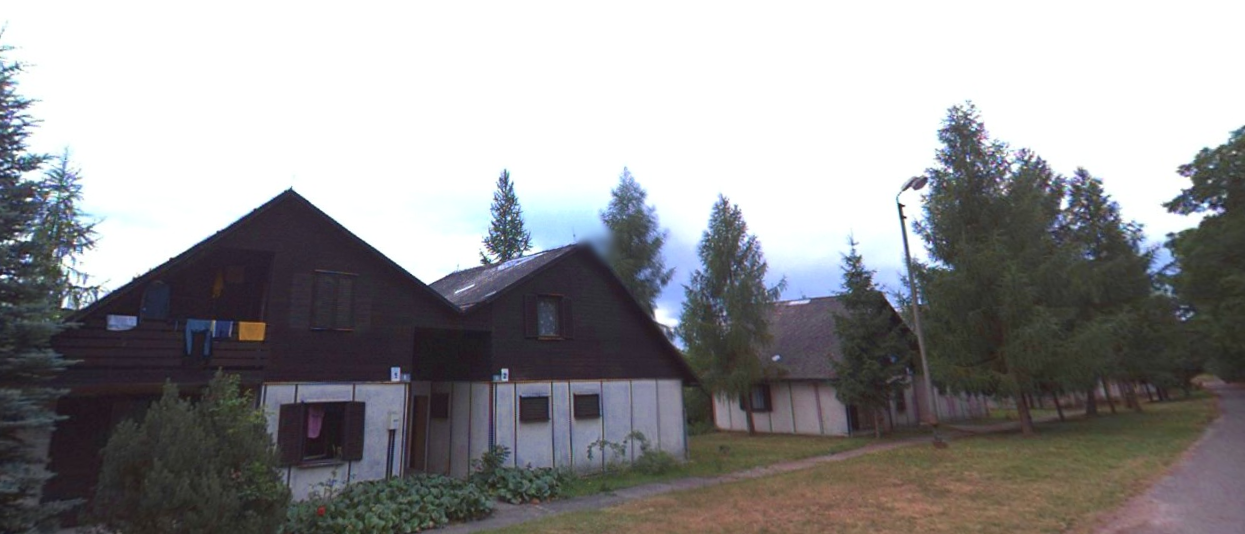 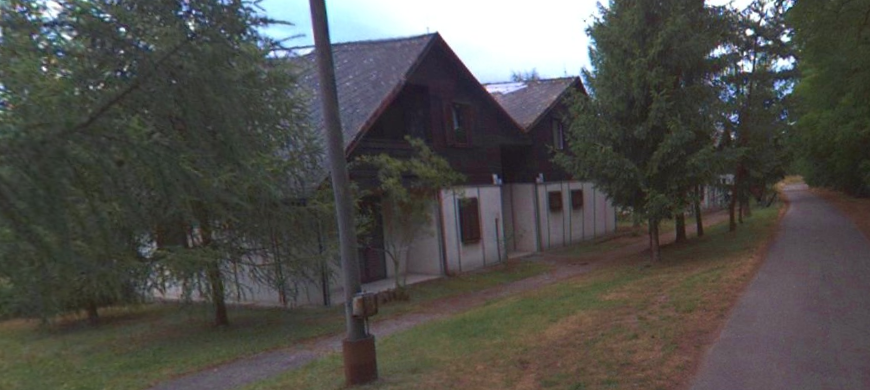 